ПРОЄКТ     Інформація про авторку проєкту:    1. Назва проєкту: Кольоровий зал.    2. ПІБ авторки або команди авторів проєкту:     Гаврилюк Олеся Юріївна     Мельник Тетяна Володимирівна     Боровик Арсен Миколайович    3. Тематика проєкту: відпочинок дітей у різнобарвних кольорах.   4. Місце реалізації проєкту: Історичний зал школи.    5. Потреби яких учнів задовольняє проєкт: 5-11класи.     6. Часові рамки впровадження проєкту: 4-6 місяці.    7. Опис проєкту.      Ми вирішили зробити кольорову відпочинкову залу для того, щоб учні мали де відпочити під час перерви. На нашу думку, це хороша ідея, тому що при кольорових гамах підвищується працездатність школярів. Новий радісний «веселковий» коридор позитивно впливатиме не тільки на художньо-естетичні переживання дітей, а й на їх емоційно-психологічний стан.     8. Орієнтовна вартість (кошторис) проєкту:9. Додатки 9.1. Фотографія (До…)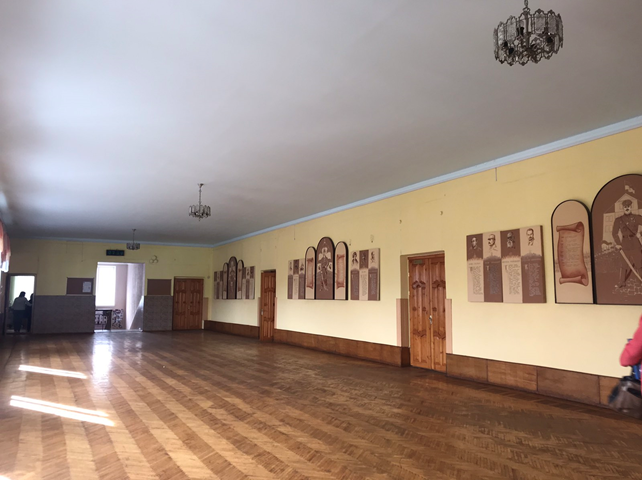 9.2. Фотографія (Після…)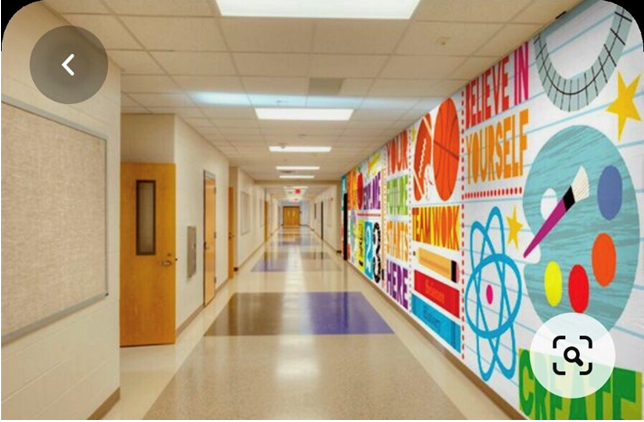 КВИТАНЦІЯ ПРО ПРИЙОМ ПРОЄКТУЗаповнюється Уповноваженою особоюДата надходження: 26.04.1961р.Номер у реєстрації проектів: 002ПІП та підпис особи, що реєструє: Іваницька Ганна Іванівна  _______                                 Номер та назва навчального закладуТернопільська ЗОШ І-ІІІ ст. №8Тернопільська ЗОШ І-ІІІ ст. №8Ідентифікаційний номер проекту002Ім’я та Прізвище авторкиабо представника від командиОлеся ГаврилюкКлас навчального закладу:8-Б класE-mail:gavruliyk2006@gmail.comКонтактний № тел.+380976907473ПідписІм’я та прізвища учасників команди проєктуТетяна МельникАрсен Боровик Найменування товарів(робіт, послуг)Вартість, грн. Здирання існуючої штукатурки; побілки 2500 Перешпаклювання стін стартом 1500 Грунтування 1000  Шпатлювання  5000 Поклейка скловолокна або армуючої сітки 3000 Фарбування стін 2500 Розпис  30000Буд-матеріали	30000ВСЬОГО75500